APRIL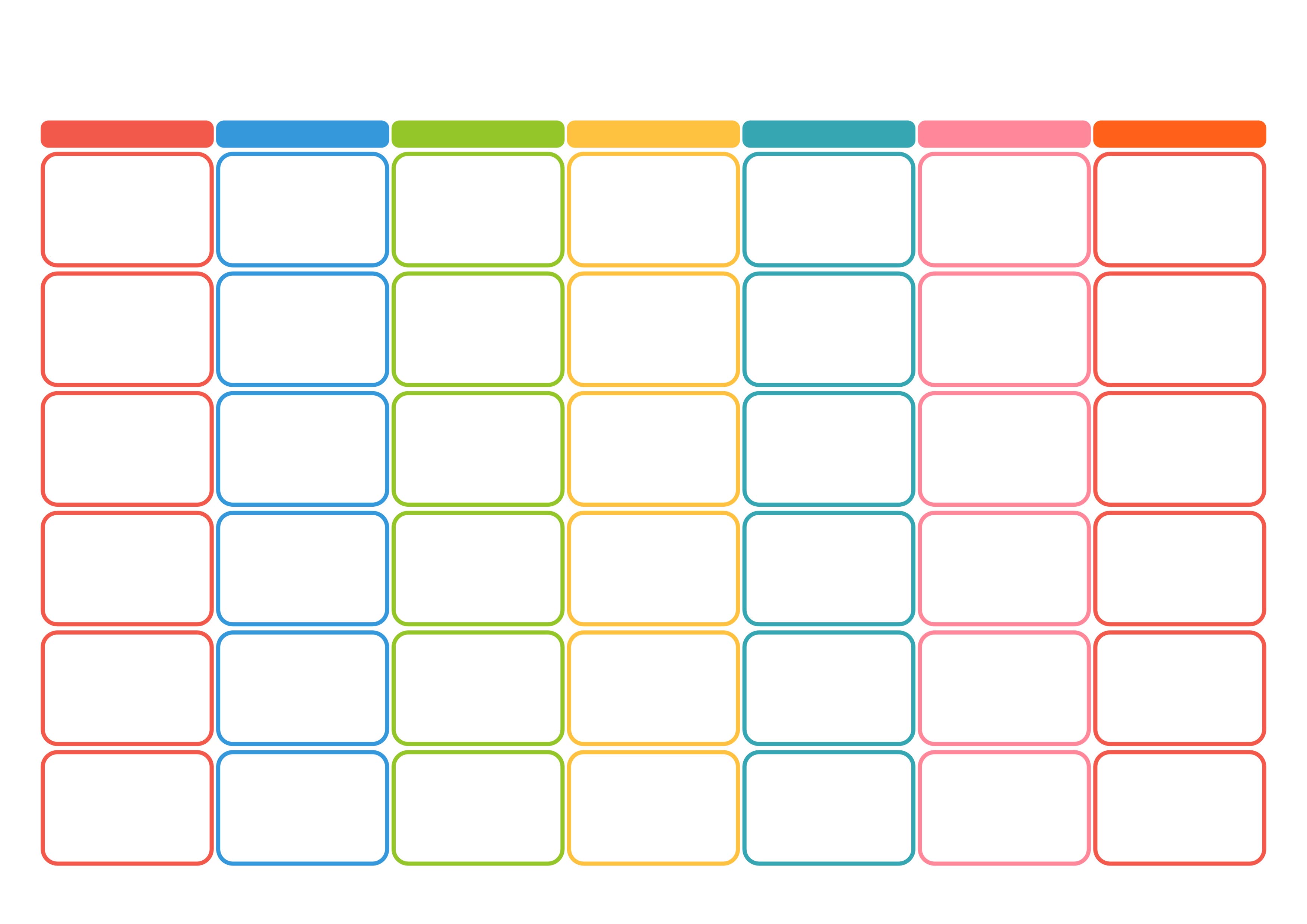 2025